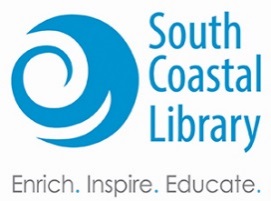 South Coastal Library43 Kent Avenue, Bethany Beach, DE 19930302-858-5518Fax:  302-537-9106MEETING ROOM USE AGREEMENT & RESERVATION REQUESTName of Organization													Contact person													Address						City						Zip		Phone Number				Email									May patrons call this number for further information?  _____Yes _____NoIf not, who may be called?					____        Phone Number				Date(s) of requested use												Expected audience size _______ 	Meeting Room (circle)				Single Room	                             Both RoomsBeginning and ending times of meeting room use									(Allow adequate time for set-up and returning meeting room to its original configuration – see diagram)Audiovisual equipment needed (circle)Lectern/Microphone		DVD/Blu-Ray player		Cables for Projector hook up (not Apple compatible)I have received a copy of the Meeting Room Policy governing the use of the Meeting Room.  I understand that no food/beverages other than water are permitted in the meeting room.  I understand it is my responsibility to shut off the projector after use.  Due to COVID-19:As a Sussex County government-operated facility, all users must either practice social distancing of 3 feet or wear a mask. Meetings are currently being allowed during library’s operational hours to ensure compliance.  The COVID occupancy limit of the meeting room is 15 people per half room, 35 people per full room (includes 6 tables per half room, 12 tables per full room).Policy/use violations result in:  First time, written warning.  Second time, barred from room use for a period of one year.I have read these policies and regulations. On behalf of the organization identified above, I agree that the organization will abide by these regulations.  Failure to do so will result in financial responsibility for professional cleaning services and/or preclude future use of the Meeting Room.Signature											Date			For Staff Use Only:Library Staff initials (when form was received at library)  		Date			Time			   Meeting room coordinator signature								Date
claire.cassidy@sussexcountyde.govSouth Coastal Library/Meeting Room Use Agreement & Reservation Request (10/26/2021)